REQUERIMENTO Nº 906/2018Requer informações acerca da construção de ondulação transversal (lombada), na Rua Francisco Florentino de Souza, próximo ao nº 90, no Bairro Jardim Nova Conquista. Senhor Presidente,Senhores Vereadores, CONSIDERANDO que, há mais de três anos, foi feito abaixo-assinado pelos moradores do Bairro Jardim Nova Conquista, solicitando esta lombada, mas até agora, não foi construída; CONSIDERANDO que, em resposta ao requerimento 165/2016, de minha autoria, a Secretaria Municipal de Transito e Defesa Civil, informou que o pedido sob nº 2015/000126-02-16, constava que, foi autorizado á construção de uma ondulação transversal e que a mesma se encontrava, em cronograma da Secretaria Municipal de Obras e Serviços; CONSIDERANDO que, muitos motoristas e motociclistas não respeitam o limite da velocidade permitida no local, e colocam vidas em risco. REQUEIRO que, nos termos do Art. 10, Inciso X, da Lei Orgânica do município de Santa Bárbara d’Oeste, combinado com o Art. 63, Inciso IX, do mesmo diploma legal, seja oficiado o Excelentíssimo Senhor Prefeito Municipal para que encaminhe a esta Casa de Leis as seguintes informações: 1º) Se já estava no cronograma há mais de 02 anos, porque ainda não foi construída?2º) A prefeitura vai construir esta lombada, para atender o clamor da população?3º) Se a resposta for positiva, quando?5º) Outras informações que se julgar necessário.Plenário “Dr. Tancredo Neves”, em 29 de junho de 2018.Carlos Fontes-vereador-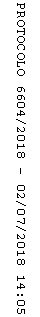 